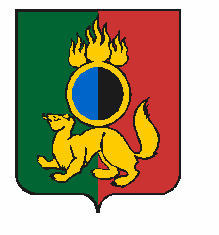 АДМИНИСТРАЦИЯ ГОРОДСКОГО ОКРУГА ПЕРВОУРАЛЬСКПОСТАНОВЛЕНИЕг. ПервоуральскО проведении мероприятия,
посвященного 35-летию вывода войск из АфганистанаВ соответствии с постановлением Правительства Свердловской области от 30 мая 2003 года № 333-ПП «О мерах по обеспечению общественного порядка и безопасности при проведении на территории Свердловской области мероприятий с массовым пребыванием людей», рассмотрев результаты согласования с заинтересованными структурами, Администрация городского округа ПервоуральскПОСТАНОВЛЯЕТ:1. Организовать и провести 15 февраля 2024 года с 11:00 до 12:00 часов на Мемориале памяти войнам «Боевая машина пехоты»  (по аллее на улице Ватутина, напротив дома 72) мероприятие,  посвященное 35-летию вывода войск из Афганистана (далее – мероприятие).2. Ответственность за организацию и проведение мероприятия, а также ответственность по обеспечению мер общественного порядка и безопасности при проведении мероприятия возложить на Первоуральское местное отделение Свердловской областной общественной организации Общероссийской общественной организации инвалидов войны в Афганистане и военной травмы – «Инвалиды войны» (А.Б. Хаминов).3. Первоуральскому местному отделению Свердловской областной общественной организации Общероссийской общественной организации инвалидов войны в Афганистане и военной травмы – «Инвалиды войны» (А.Б. Хаминов):– привлечь представителей частного охранного предприятия для охраны общественного порядка во время проведения мероприятия;– привлечь представителей специализированной организации для медицинского сопровождения во время проведения мероприятия;– обеспечить экологическую безопасность места проведения мероприятия до и после проведения;– заключить договор со специализированной организацией для проведения оперативно-технического осмотра места проведения мероприятия на предмет антитеррористической защищенности и наличие взрывоопасных предметов;– принять меры, направленные на проверку действенности схем эвакуации, а также средств экстренной связи с правоохранительными органами;– при возникновении аварийных и чрезвычайных ситуаций немедленно информировать Единую дежурно-диспетчерскую службу городского округа Первоуральск по телефону 64-30-70 или 112.Отделу развития потребительского рынка, предпринимательства и туризма Администрации городского округа Первоуральск (Т.И. Орлова) рекомендовать предприятиям торговли, расположенным в радиусе 100 метров от места проведения мероприятия и на прилегающей территории, предприятиям общественного питания, работающим в формате выездного обслуживания, не осуществлять розничную продажу алкогольной продукции за два часа до начала проведения, во время проведения и в течение часа после окончания проведения мероприятия.Рекомендовать Отделу Министерства внутренних дел России «Первоуральский» (М.А. Бараковских), в соответствии с законодательством Российской Федерации, оказать содействие организатору и пользователю объекта спорта в обеспечении охраны общественного порядка во время проведения соревнований.Рекомендовать Отделу Министерства внутренних дел России «Первоуральский» (М.А. Бараковских), Государственному автоновному учреждению здравоохранения Свердловской области «Станция скорой медицинской помощи город Первоуральск» (А.В. Сорокин), Первоуральскому муниципальному бюджетному учреждению «Первоуральская городская служба спасения» (А.Ф. Чернышев), 
«10 пожарно-спасательному отряду федеральной противопожарной службы Государственной противопожарной службы Главного управления МЧС России по Свердловской области» (Р.С. Атамурадов) обеспечить необходимый и достаточный состав сил и средств постоянной готовности для оперативного реагирования в случае возникновения чрезвычайной ситуации во время проведения соревнований.Заместителю Главы городского округа Первоуральск по жилищно-коммунальному хозяйству, городскому хозяйству и экологии (Д.Н. Поляков) оказать содействие организатору мероприятия в вывозе снега с территории проведения мероприятия.Опубликовать настоящее постановление на официальном сайте городского округа Первоуральск.Контроль за исполнением настоящего постановления возложить на заместителя Главы городского округа Первоуральск по управлению социальной сферой 
Л.В. Васильеву.Глава городского округа Первоуральск						      И.В. Кабец09.02.2024№341